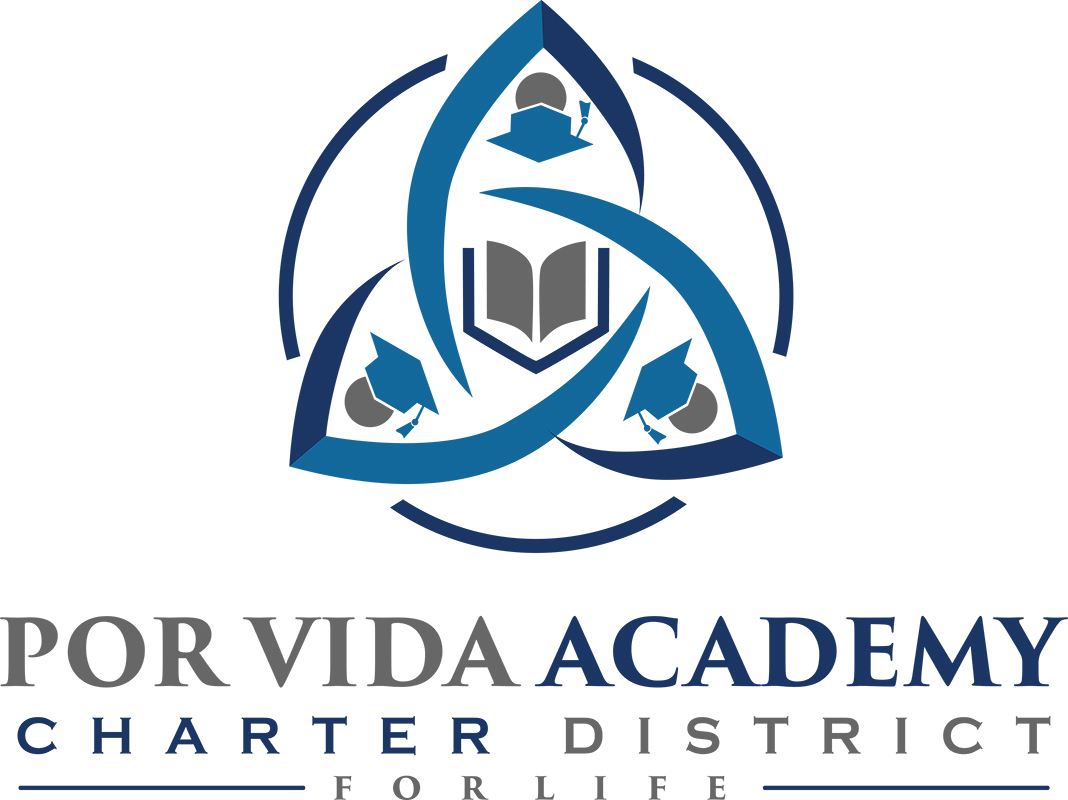 Thursday, August 29, 2019 at 12:00pm	           1135 Mission Road, SA TX 78210Agenda of Regular Called Board MeetingCall to Order and Establishment of Quorum Roll Call & Recording of Board Members Present - Declaration of Quorum Present Recording of the Executive Director/Superintendent and Staff Members Present.Closed Session: NonePledge of Allegiance Salute to the Texas Flag- “Honor the Texas Flag; I pledge allegiance to thee, Texas, one state under God, one and indivisible.”Public Testimony Approval of Minutes: Superintendent Items:Accountability ratings, finance and schoolMonitor reportCampus reportsLegislative updatesFinancials19-20 school year budget approvalBoard Items: NoneAdjournment 